January 30, 2017Dear Homeowner,Did you know that wolf hollow is a covenant-controlled community? For those unaware, this means that there is a set of standards (available online) that all homeowners must follow. These regulations, established in 2005, are there to protect both persons and property, while maintaining our community. You may not be aware, but recently we, the homeowners, voted to assume control of the homeowners association from Neumann companies. As we facilitate the handoff of duties from the developer to an elected board, we find ourselves needing to remind homeowners of covenants which may have been glossed over in the past. Please understand that adherence to the covenants is the responsibility of each homeowner. To that end, the Wolf Hollow Board of Directors has voted to implement a Covenant Violation Policy and Fine Schedule, which will be sent to the address on file of each residence as well as available online. This policy outlines enforcement and monetary assessments, as well as correction timelines. It is highly recommended that each homeowner read through the policy and if there are any questions, contact the board for clarification. For convenience, the below list are covenants that have been identified as frequent issues:3.14 Parking of commercial or service vehicles owned or operated by residents within the property is prohibited unless such vehicles are kept in garages.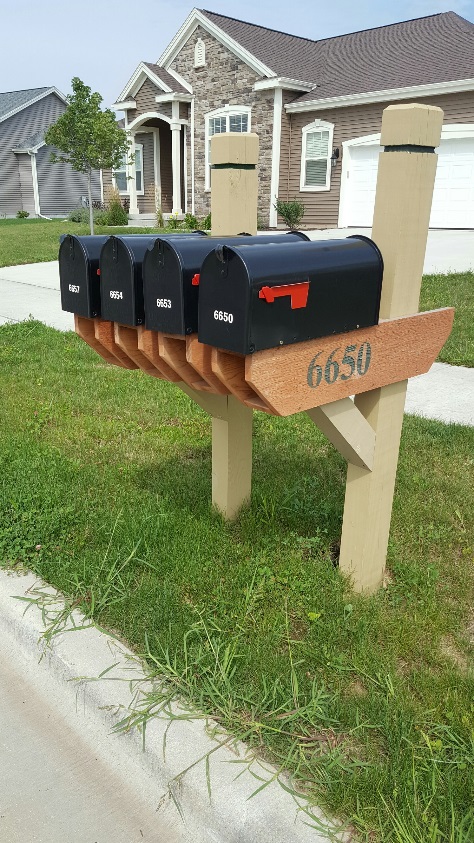 3.14 Storage of boats, travel trailers, mobile homes, campers, and other recreational vehicles within the property is prohibited unless kept in the garage.3.14 Parking of more than two (2) vehicles in the driveway or on the street within the property, by the residents or owners of any one lot shall be prohibited.3.19 All trash containers shall be kept inside the garage, residence or an approved accessory building on the Property, except when placed at the curb for trash pickup.3.25(f) Any replacement mailbox, tube or post shall conform to the original specifications. For example of approved design, see image right.During construction, the developer may have issued specific homeowners exclusions against the covenants. If your house is the recipient of such permissions, please forward the written document to the board so we can file it accordingly. We appreciate your consideration and thank you in advance for your cooperation. If you have any questions, please do not hesitate to contact the board through our homeowners association website, found at http://www.wolfhollowhoa.org/home.htmlSincerely,Wolf Hollow Homeowners Association Board of Directors